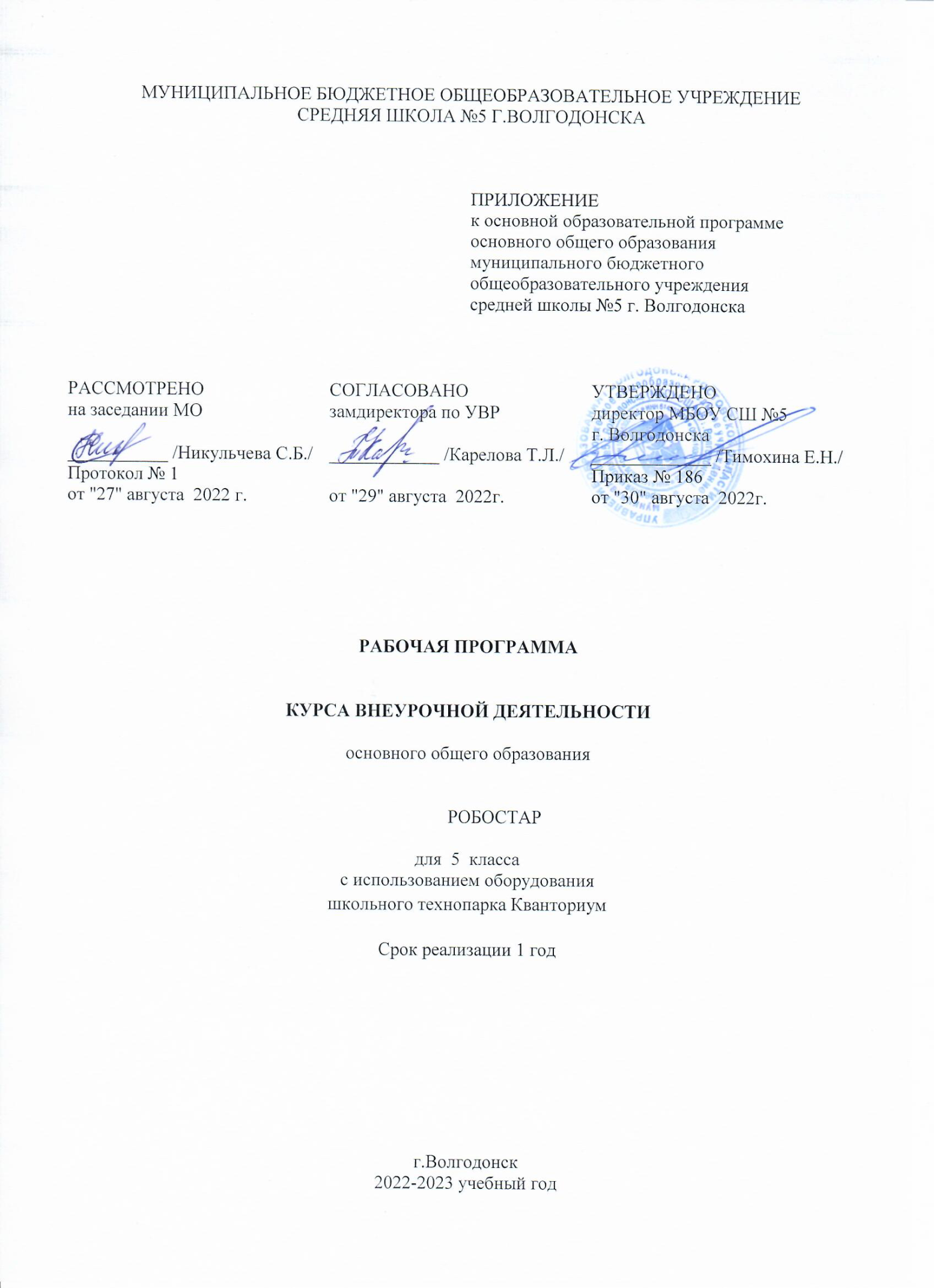 Пояснительная запискаПрограмма внеурочной деятельности создана на основании следующих документов:- Закон Российской Федерации от 29.12.2012 №273-ФЗ «Об образовании в Российской Федерации», с изменениями:- Федеральные требования к ОУ в части минимальной оснащенности учебного процесса и оборудования учебных помещений (утверждены приказом Минобрнауки от 4 октября 2010г. 3986,зарегистрированы в Минюсте России 3 февраля 2011 года №19682;-приказ Минобрнауки России от 05.10.2009 №373 «Об утверждении и введении в действие федерального государственного образовательного стандарта начального общего образования» (в ред. Приказом минобрнауки России от 26.11.2010 №1241, от 22.09.2011 №2357, от 18.12.2012 №1060, от 29.12.2014 №1643, от 31.12.2015 №1576);-Постановление об утверждении санитарно - эпидемиологических правил СП 3.1/2.4.3598-20 «Санитарно – эпидемиологические требования к устройству, содержанию и организации работы образовательных организаций и других объектов социальной инфраструктуры для детей и молодежи в условиях распространения новой коронавирусной (СOVID19) ОТ 30.06.2020.-Приказ Минобрнауки России от 31.03.2014 №253 «Об утверждении федерального перечня учебников, рекомендуемых к использованию при реализации имеющих государственную аккредитацию образовательных программ начального общего, основного общего, среднего общего образования» с изменениями на 05.07.2017 г;-Письмо Минобразования Ростовской области от 13.05.2020 №24/4.1 – 6874 «О рекомендациях по составлению регионального примерного учебного плана для образовательных организаций, реализующих программы общего образования, расположенных на территории Ростовской области, на 2022-2023 учебный год;-Устав МБОУ СШ №5 г. Волгодонска;- Основная образовательная программа начального общего МБОУ СШ №5 г.Волгодонска-Основная образовательная программа основного общего образования МБОУ СШ № 5.Согласно учебному плану МБОУ СШ №5 на 2022-2023 учебный год на внеурочную деятельность в 5 классе отводится 2 учебных часов в неделю итого 68 часа в год. Программа рассчитана на 68 часа, будет пройдена за 61 часа, 24.02.23, 01.05.2023 и 08.05.2023 являются официальными праздниками.Календарно-тематическое планированиеБазовый модуль№ п/пДатаНаименование раздела, темы, кейсаКоличество часовКоличество часовКоличество часовЭОР№ п/пДатаНаименование раздела, темы, кейсавсеготеорияпрактикаРаздел 1.Вводный раздел: терминология и правила работы в квантуме422презентацияТема 1.1.2.09Правила поведения и ТБ в кабинете информатики и при работе с конструкторами.211презентацияТема 1.2.16.09Роботы. Виды роботов. Значение роботов в жизни человека.Основные направления применения роботов. Искусственный интеллект.211презентацияРаздел 2Конструирование291019Тема 2.123.09Правила работы с конструктором LEGO Управление роботами.Методы общения с роботом. Состав конструктора LEGOMINDSTORMSEV3.211презентацияРаздел 2.230.09Визуальные языки программирования. Их основное назначение ивозможности.211Конструктор Lego EV3.Тема 2.37.10-14.10Команды управления роботами. Среда программированиямодуля, основные блоки.312Конструктор Lego EV3Тема 2.414.10-21.10Правила работы с конструктором Lego. 413Конструктор Lego EV3Тема 2.528.10-18.11Основные детали. Спецификация.523Конструктор Lego EV3Тема 2.625.11-2.12Знакомство с Lego Education. Кнопки управления.413Конструктор Lego EV3. Программа ClassroomТема 2.79.12-23.12Сбор непрограммируемых моделей.523Программа Classroom Конструктор Lego EV3Тема 2.823.12-20.12Создание «своих» блоков413Конструктор Lego EV3Раздел 3Программирование22418Тема 3.127.12-3.02EV3. Экран, звук, время312Программа.LEGO MINDSTORMS Education EV3Тема 3.23.02-10.02EV3. Экран. Вывод22-Программа.LEGO MINDSTORMS Education EV3Тема 3.317.02-3.02Взаимодействие блоков312Программа. LEGO MINDSTORMS Education EV3Тема 3.43.02-17.02Использованиедатчиков.Режимы работы датчиков312Программа. LEGO MINDSTORMS Education EV3Тема 3.517.02-7.04Датчик касанияУправляемый робот2-2Программа. LEGO MINDSTORMS Education EV3Тема 3.614.04Ультразвуковой датчик2-2Программа. LEGO MINDSTORMS Education EV3Тема 3.721.04Датчик света2-2Программа. LEGO MINDSTORMS Education EV3Тема 3.828.04-5.05Итоговоезанятиеуглубленного модуля413Конструктор Lego EV3.Программа. LEGO MINDSTORMS Education EV3Тема 3.912..05Проект. Мастер-класс «Собери робота за 5 минут»1-1Конструктор Lego EV3.Программа. LEGO MINDSTORMS Education EV3Раздел 4Решение кейсов606Тема 4.112.05-19.05Создание типовых кейсов4-4Конструктор Lego EV3.Программа. LEGO MINDSTORMS Education EV3 Тема 4.226.05Разработка и защита проекта2-2Конструктор Lego EV3.Программа. LEGO MINDSTORMS Education EV3